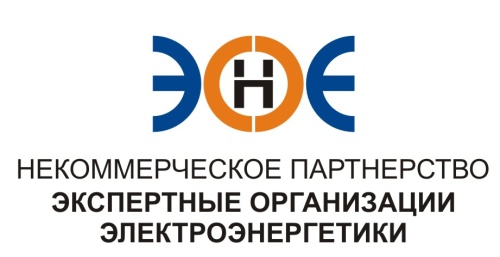 ПРОТОКОЛ № 11/2015-ЭС заседания Экспертного Совета Некоммерческого партнерства «Экспертные организации электроэнергетики»(далее – Партнерство)Санкт-Петербург «07» сентября  2015 г.	Начало заседания: 14.00 часов ПРИСУТСТВОВАЛИ:Заир-Бек Андрей Измайлович - ПредседательРысс-Березарк Сергей АлексеевичЛюбо Игорь АлександровичЛаппо Василий ИвановичДмитренко Артем ВикторовичЮденков Дмитрий Юрьевич - секретарь заседанияПовестка дня:О прекращении действия Свидетельства о допуске АО «Энергоучет»О прекращении действия Свидетельства о допуске ЗАО «Ленэлектромонтаж» О прекращении действия Свидетельства о допуске ЗАО «ОВД-Энергомонтаж»Об исключении: АО «Энергоучет», ЗАО «Ленэлектромонтаж», ЗАО «ОВД-Энергомонтаж» из членов Партнерства. По первому вопросу повестки дня: слушали Юденкова Д.Ю., который предложил на основании решения  Дисциплинарного комитета (протокол №02-1/2015-ДК от 02.09.2015 г.) прекратить действие Свидетельства о допуске:Решили:  прекратить  действие Свидетельства о допуске АО «Энергоучет» с 07.09.2015 г.Итоги голосования: принято единогласно.По второму вопросу повестки дня: слушали Юденкова Д.Ю., который предложил на основании решения  Дисциплинарного комитета (протокол №02-2/2015-ДК от 02.09.2015 г.) прекратить действие Свидетельства о допуске:Решили:  прекратить  действие Свидетельства о допуске ЗАО «Ленэлектромонтаж» с 07.09.2015 г.Итоги голосования: принято единогласно.По третьему вопросу повестки дня: слушали Юденкова Д.Ю., который предложил на основании решения  Дисциплинарного комитета (протокол №02-3/2015-ДК от 02.09.2015 г.) прекратить действие Свидетельства о допуске:Решили:  прекратить  действие Свидетельства о допуске ЗАО «ОВД-Энергомонтаж» с 07.09.2015 г.Итоги голосования: принято единогласно.По четвертому вопросу повестки дня:  слушали Юденкова Д.Ю., который предложил в связи с отсутствием Свидетельства о  допуске  хотя  бы  к  одному  виду  работ, согласно  ГК РФ № 190-ФЗ            от 29.12.2004, Гл.6.1, Статья 55.7,  п.2,  пп. 5 , исключить из членов Партнерства: АО «Энергоучет», ЗАО «Ленэлектромонтаж», ЗАО «ОВД-Энергомонтаж».Решили:  исключить из членов Партнерства: АО «Энергоучет», ЗАО «Ленэлектромонтаж», ЗАО «ОВД-Энергомонтаж» с 07.09.2015 г.Итоги голосования: принято единогласно.Президент Партнерства 		                         Заир-Бек А.И.Секретарь		                           Юденков Д.Ю.	№ п/пНаименованиеИННОГРННомер и начало действия  выданного свидетельства1АО «Энергоучет»78030355711037843062950№ 0213-004-01/2009-СРО-П-080 от 20.03.2012 г№ п/пНаименованиеИННОГРННомер и начало действия  выданного свидетельства2ЗАО «Ленэлектромонтаж»78115351441127847593642№ 0298-116-18/2012-СРО-П-080 от 13.06.2013 г№ п/пНаименованиеИННОГРННомер и начало действия  выданного свидетельства3ЗАО «ОВД-Энергомонтаж»78114765301107847365636№ 0238-111-13/2011-СРО-П-080 от 19.11.2012 г